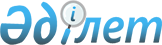 О бюджетах сел, сельских округов на 2021-2023 годыРешение Мунайлинского районного маслихата Мангистауской области от 25 января 2021 года № 2/12. Зарегистрировано Департаментом юстиции Мангистауской области 28 января 2021 года № 4439.
      В соответствии с Бюджетным кодексом Республики Казахстан от 4 января 2008 года, Законом Республики Казахстан от 23 января 2001 года "О местном государственном управлении и самоуправлении в Республике Казахстан" и решением Мунайлинского районного маслихата от 24 декабря 2020 года № 62/544 "О районном бюджете на 2021-2023 годы" (зарегистрировано в Реестре государственной регистрации нормативных правовых актов за № 4421), Мунайлинский районный маслихат РЕШИЛ:
      1. Утвердить бюджеты сел, сельских округов на 2021-2023 годы согласно приложениям 1, 2, 3, 4, 5, 6, 7, 8, 9, 10, 11, 12, 13, 14, 15, 16, 17, 18, 19, 20 и 21 соответственно, в том числе на 2021 год в следующих объемах:
      1)доходы – 1 080 518,0 тысяч тенге, в том числе по:
      налоговым поступлениям – 420 288,0 тысяча тенге;
      неналоговым поступлениям – 13 013 тысяч тенге;
      поступлениям от продажи основного капитала – 0 тенге; 
      поступлениям трансфертов – 647 217,0 тысяч тенге;
      2)затраты – 1 122 307,9 тысяч тенге;
      3)чистое бюджетное кредитование – 0 тенге, в том числе:
      бюджетные кредиты – 0 тенге;
      погашение бюджетных кредитов – 0 тенге;
      4)сальдо по операциям с финансовыми активами – 0 тенге, в том числе:
      приобретение финансовых активов – 0 тенге;
      поступления от продажи финансовых активов государства – 0 тенге;
      5) дефицит (профицит) бюджета – - 41 789,9 тысяч тенге;
      6) финансирование дефицита (использование профицита) бюджета – 41 789,9 тысяч тенге, в том числе:
      поступление займов – 0 тенге;
      погашение займов – 0 тенге;
      используемые остатки бюджетных средств – 41 789,9 тысяч тенге.
      Сноска. Пункт 1 - в редакции решения Мунайлинского районного маслихата Мангистауской области от 22.12.2021 № 13/86 (вводится в действие с 01.01.2021).


      2. Учесть, что из районного бюджета на 2021 год в бюджеты сел, сельских округов выделена субвенция в сумме 632 125,0 тысячи тенге, в том числе:
      сельского округа Атамекен – 49 840,2 тысяч тенге;
      сельского округа Баскудык – 64 749,1 тысяч тенге;
      сельского округа Батыр – 121 121,5 тысяч тенге;
      села Баянды – 69 648,8 тысяча тенге;
      сельского округа Даулет – 83 068,4 тысяч тенге;
      сельского округа Кызылтобе – 126 349,1 тысячи тенге;
      села Мангистау – 117 347,9 тысяч тенге.
      Сноска. Пункт 2 - в редакции решения Мунайлинского районного маслихата Мангистауской области от 22.12.2021 № 13/86 (вводится в действие с 01.01.2021).


      3. Контроль за исполнением настоящего решения возложить на бюджетную комиссию Мунайлинского района (председатель комиссии Н. Жолбаев).
      4. Государственному учреждению "Аппарат Мунайлинского районного маслихата" (руководитель аппарата А. Жанбуршина) обеспечить государственную регистрацию настоящего решения в органах юстиции и его официальное опубликование в средствах массовой информации.
      5. Настоящее решение вводится в действие с 1 января 2021 года. Бюджет сельского округа Атамекен на 2021 год
      Сноска. Приложение 1 - в редакции решения Мунайлинского районного маслихата Мангистауской области от 22.12.2021 № 13/86 (вводится в действие с 01.01.2021). Бюджет сельского округа Баскудык на 2021 год
      Сноска. Приложение 2 - в редакции решения Мунайлинского районного маслихата Мангистауской области от 22.12.2021 № 13/86 (вводится в действие с 01.01.2021). Бюджет сельского округа Батыр на 2021 год
      Сноска. Приложение 3 - в редакции решения Мунайлинского районного маслихата Мангистауской области от 22.12.2021 № 13/86 (вводится в действие с 01.01.2021). Бюджет села Баянды на 2021 год
      Сноска. Приложение 4 - в редакции решения Мунайлинского районного маслихата Мангистауской области от 22.12.2021 № 13/86 (вводится в действие с 01.01.2021). Бюджет сельского округа Даулет на 2021 год
      Сноска. Приложение 5 - в редакции решения Мунайлинского районного маслихата Мангистауской области от 22.12.2021 № 13/86 (вводится в действие с 01.01.2021). Бюджет сельского округа Кызылтобе на 2021 год
      Сноска. Приложение 6 - в редакции решения Мунайлинского районного маслихата Мангистауской области от 22.12.2021 № 13/86 (вводится в действие с 01.01.2021). Бюджет села Мангистау на 2021 год
      Сноска. Приложение 7 - в редакции решения Мунайлинского районного маслихата Мангистауской области от 22.12.2021 № 13/86 (вводится в действие с 01.01.2021). Бюджет сельского округа Атамекен на 2022 год Бюджет сельского округа Баскудык на 2022 год Бюджет сельского округа Батыр на 2022 год Бюджет села Баянды на 2022 год Бюджет сельского округа Даулет на 2022 год Бюджет сельского округа Кызылтобе на 2022 год Бюджет села Мангистау на 2022 год Бюджет сельского округа Атамекен на 2023 год Бюджет сельского округа Баскудык на 2023 год Бюджет сельского округа Батыр на 2023 год Бюджет села Баянды на 2023 год Бюджет сельского округа Даулет на 2023 год Бюджет сельского округа Кызылтобе на 2023 год Бюджет села Мангистау на 2023 год
					© 2012. РГП на ПХВ «Институт законодательства и правовой информации Республики Казахстан» Министерства юстиции Республики Казахстан
				
      Председатель сессии 

А. Ахмедов

      Секретарь Мунайлинского районного маслихата 

Б. Билялов
Приложение 1к решению Мунайлинского районного маслихатаот 25 января 2021 года № 2/12
Категория
Категория
Категория
Категория
Категория
Наименование
Сумма, тысяч тенге
Класс
Класс
Класс
Класс
Наименование
Сумма, тысяч тенге
Подкласс
Подкласс
Наименование
Сумма, тысяч тенге
1. Доходы
132 391,2
1
Налоговые поступления
81 551,0
01
01
Подоходный налог
16 166,0
2
2
Индивидуальный подоходный налог
16 166,0
04
04
Hалоги на собственность
65 385,0
1
1
Hалоги на имущество
1 700,0
3
3
Земельный налог
700,0
4
4
Hалог на транспортные средства
62 985,0
2
Неналоговые поступления
1 000,0
04
04
Штрафы, пени, санкции, взыскания, налагаемые государственными учреждениями, финансируемыми из государственного бюджета, а также содержащимися и финансируемыми из бюджета (сметы расходов) Национального Банка Республики Казахстан
1 000,0
1
1
Штрафы, пени, санкции, взыскания, налагаемые государственными учреждениями, финансируемыми из государственного бюджета, а также содержащимися и финансируемыми из бюджета (сметы расходов) Национального Банка Республики Казахстан, за исключением поступлений от организаций нефтяного сектора и в Фонд компенсации потерпевшим
1 000,0
4
Поступления трансфертов
49 840,2
02
02
Трансферты из вышестоящих органов государственного управления
49 840,2
3
3
Трансферты из районного (города областного значения) бюджета
49 840,2
Функциональная группа
Функциональная группа
Функциональная группа
Функциональная группа
Функциональная группа
Наименование
Сумма, тысяч тенге
Функциональная подгруппа
Функциональная подгруппа
Функциональная подгруппа
Функциональная подгруппа
Наименование
Сумма, тысяч тенге
Администратор бюджетных программ
Администратор бюджетных программ
Администратор бюджетных программ
Наименование
Сумма, тысяч тенге
Программа
Наименование
Сумма, тысяч тенге
2. Затраты
137 591,6
01
Государственные услуги общего характера
59 758,1
1
Представительные, исполнительные и другие органы, выполняющие общие функции государственного управления
59 758,1
124
124
Аппарат акима города районного значения, села, поселка, сельского округа
59 758,1
001
Услуги по обеспечению деятельности акима города районного значения, села, поселка, сельского округа
58 934,4
022
Капитальные расходы государственного органа
823,7
07
Жилищно-коммунальное хозяйство
77 833,5
3
Благоустройство населенных пунктов
77 833,5
124
124
Аппарат акима города районного значения, села, поселка, сельского округа
77 833,5
008
Освещение улиц в населенных пунктах
38 247,0
009
Обеспечение санитарии населенных пунктов
20 624,5
011
Благоустройство и озеленение населенных пунктов
18 962,0
3. Чистое бюджетное кредитование
0
бюджетные кредиты
0
погашение бюджетных кредитов
0
4. Сальдо по операциям с финансовыми активами
0
приобретение финансовых активов
0
поступления от продажи финансовых активов государства
0
5. Дефицит (профицит) бюджета
-5 200,4
6. Финансирование дефицита (использование профицита) бюджета
5 200,4
поступление займов
0
погашение займов
0
8
Используемые остатки бюджетных средств
5 200,4
01
01
Остатки бюджетных средств
5 200,4
1
Свободные остатки бюджетных средств
5 200,4Приложение 2к решению Мунайлинского районного маслихатаот 25 января 2021 года № 2/12
Категория
Категория
Категория
Категория
Категория
Наименование
Сумма, тысяч тенге
Класс
Класс
Класс
Класс
Наименование
Сумма, тысяч тенге
Подкласс
Подкласс
Наименование
Сумма, тысяч тенге
1. Доходы
147 274,1
1
Налоговые поступления
77 825,0
01
01
Подоходный налог
9 852,0
2
2
Индивидуальный подоходный налог
9 852,0
04
04
Hалоги на собственность
67 973,0
1
1
Hалоги на имущество
1 700,0
3
3
Земельный налог
761,0
4
4
Hалог на транспортные средства
65 512,0
2
Неналоговые поступления
4 700,0
04
04
Штрафы, пени, санкции, взыскания, налагаемые государственными учреждениями, финансируемыми из государственного бюджета, а также содержащимися и финансируемыми из бюджета (сметы расходов) Национального Банка Республики Казахстан
4 700,0
1
1
Штрафы, пени, санкции, взыскания, налагаемые государственными учреждениями, финансируемыми из государственного бюджета, а также содержащимися и финансируемыми из бюджета (сметы расходов) Национального Банка Республики Казахстан, за исключением поступлений от организаций нефтяного сектора и в Фонд компенсации потерпевшим
4 700,0
4
Поступления трансфертов
64 749,1
02
02
Трансферты из вышестоящих органов государственного управления
64 749,1
3
3
Трансферты из районного (города областного значения) бюджета
64 749,1
Функциональная группа
Функциональная группа
Функциональная группа
Функциональная группа
Функциональная группа
Наименование
Сумма, тысяч тенге
Функциональная подгруппа
Функциональная подгруппа
Функциональная подгруппа
Функциональная подгруппа
Наименование
Сумма, тысяч тенге
Администратор бюджетных программ
Администратор бюджетных программ
Администратор бюджетных программ
Наименование
Сумма, тысяч тенге
Программа
Наименование
Сумма, тысяч тенге
2. Затраты
154 274,0
01
Государственные услуги общего характера
69 851,3
1
Представительные, исполнительные и другие органы, выполняющие общие функции государственного управления
69 851,3
124
124
Аппарат акима города районного значения, села, поселка, сельского округа
69 851,3
001
Услуги по обеспечению деятельности акима города районного значения, села, поселка, сельского округа
65 147,1
022
Капитальные расходы государственного органа
4 704,2
07
Жилищно-коммунальное хозяйство
84 422,7
3
Благоустройство населенных пунктов
84 422,7
124
124
Аппарат акима города районного значения, села, поселка, сельского округа
84 422,7
008
Освещение улиц в населенных пунктах
41 462,0
009
Обеспечение санитарии населенных пунктов
23 631,3
011
Благоустройство и озеленение населенных пунктов
19 329,4
3. Чистое бюджетное кредитование
0
бюджетные кредиты
0
погашение бюджетных кредитов
0
4. Сальдо по операциям с финансовыми активами
0
приобретение финансовых активов
0
поступления от продажи финансовых активов государства
0
5. Дефицит (профицит) бюджета
- 6 999,9
6. Финансирование дефицита (использование профицита) бюджета
6 999,9
поступление займов
0
погашение займов
0
8
Используемые остатки бюджетных средств
6 999,9
01
01
Остатки бюджетных средств
6 999,9
1
Свободные остатки бюджетных средств
6 999,9Приложение 3к решению Мунайлинского районного маслихатаот 25 января 2021 года № 2/12
Категория
Категория
Категория
Категория
Наименование
Сумма, тысяч тенге
Класс
Класс
Класс
Наименование
Сумма, тысяч тенге
Подкласс 
Подкласс 
Наименование
Сумма, тысяч тенге
1. Доходы
151 143,5
1
Налоговые поступления
28 928,0
01
Подоходный налог
1 647,0
2
2
Индивидуальный подоходный налог
1 647,0
04
Hалоги на собственность
27 281,0
1
1
Hалоги на имущество
1 200,0
3
3
Земельный налог
2 806,0
4
4
Hалог на транспортные средства
23 275,0
2
Неналоговые поступления
1 094,0
04
Штрафы, пени, санкции, взыскания, налагаемые государственными учреждениями, финансируемыми из государственного бюджета, а также содержащимися и финансируемыми из бюджета (сметы расходов) Национального Банка Республики Казахстан
1 094,0
1
1
Штрафы, пени, санкции, взыскания, налагаемые государственными учреждениями, финансируемыми из государственного бюджета, а также содержащимися и финансируемыми из бюджета (сметы расходов) Национального Банка Республики Казахстан, за исключением поступлений от организаций нефтяного сектора и в Фонд компенсации потерпевшим
1 094,0
4
Поступления трансфертов
121 121,5
02
Трансферты из вышестоящих органов государственного управления
121 121,5
3
3
Трансферты из районного (города областного значения) бюджета
121 121,5
Функциональная группа
Функциональная группа
Функциональная группа
Наименование
Сумма, тысяч тенге
Функциональная подгруппа
Функциональная подгруппа
Функциональная подгруппа
Наименование
Сумма, тысяч тенге
Администратор бюджетных программ
Администратор бюджетных программ
Наименование
Сумма, тысяч тенге
Программа
Наименование
Сумма, тысяч тенге
2. Затраты
153 334,5
01
Государственные услуги общего характера
48 458,3
1
Представительные, исполнительные и другие органы, выполняющие общие функции государственного управления
48 458,3
124
Аппарат акима города районного значения, села, поселка, сельского округа
48 458,3
001
Услуги по обеспечению деятельности акима города районного значения, села, поселка, сельского округа
44 308,7
022
Капитальные расходы государственного органа
4 149,6
07
Жилищно-коммунальное хозяйство
104 876,2
3
Благоустройство населенных пунктов
104 876,2
124
Аппарат акима города районного значения, села, поселка, сельского округа
104 876,2
008
Освещение улиц в населенных пунктах
47 924,0
009
Обеспечение санитарии населенных пунктов
24 667,6
011
Благоустройство и озеленение населенных пунктов
32 284,6
3. Чистое бюджетное кредитование
0
бюджетные кредиты
0
погашение бюджетных кредитов
0
4. Сальдо по операциям с финансовыми активами
0
приобретение финансовых активов
0
поступления от продажи финансовых активов государства
0
5. Дефицит (профицит) бюджета
- 2 191,0
6. Финансирование дефицита (использование профицита) бюджета
2 191,0
поступление займов
0
погашение займов
0
8
Используемые остатки бюджетных средств
2 191,0
01
Остатки бюджетных средств
2 191,0
1
Свободные остатки бюджетных средств
2 191,0Приложение 4к решению Мунайлинского районного маслихатаот 25 января 2021 года № 2/12
Категория
Категория
Категория
Категория
Наименование
Сумма, тысяч тенге
Класс
Класс
Класс
Наименование
Сумма, тысяч тенге
Подкласс
Подкласс
Наименование
Сумма, тысяч тенге
1. Доходы
106 482,8
1
Налоговые поступления
32 145,0
01
Подоходный налог
1 393,0
2
2
Индивидуальный подоходный налог
1 393,0
04
Hалоги на собственность
30 752,0
1
1
Hалоги на имущество
460,0
3
3
Земельный налог
1 300,0
4
4
Hалог на транспортные средства
28 992,0
2
Неналоговые поступления
1 600,0
04
Штрафы, пени, санкции, взыскания, налагаемые государственными учреждениями, финансируемыми из государственного бюджета, а также содержащимися и финансируемыми из бюджета (сметы расходов) Национального Банка Республики Казахстан
1 600,0
1
1
Штрафы, пени, санкции, взыскания, налагаемые государственными учреждениями, финансируемыми из государственного бюджета, а также содержащимися и финансируемыми из бюджета (сметы расходов) Национального Банка Республики Казахстан, за исключением поступлений от организаций нефтяного сектора и в Фонд компенсации потерпевшим
1 600,0
4
Поступления трансфертов
72 737,8
02
Трансферты из вышестоящих органов государственного управления
72 737,8
3
3
Трансферты из районного (города областного значения) бюджета
72 737,8
Функциональная группа
Функциональная группа
Функциональная группа
Функциональная группа
Наименование
Сумма, тысяч тенге
Функциональная подгруппа
Функциональная подгруппа
Функциональная подгруппа
Наименование
Сумма, тысяч тенге
Администратор бюджетных программ
Администратор бюджетных программ
Наименование
Сумма, тысяч тенге
Программа
Наименование
Сумма, тысяч тенге
2. Затраты
107 880,8
01
Государственные услуги общего характера
42 691,7
1
Представительные, исполнительные и другие органы, выполняющие общие функции государственного управления
42 691,7
124
Аппарат акима города районного значения, села, поселка, сельского округа
42 691,7
001
Услуги по обеспечению деятельности акима города районного значения, села, поселка, сельского округа
37 039,5
022
Капитальные расходы государственного органа
5 652,2
07
Жилищно-коммунальное хозяйство
45 405,1
3
Благоустройство населенных пунктов
45 405,1
124
Аппарат акима города районного значения, села, поселка, сельского округа
45 405,1
008
Освещение улиц в населенных пунктах
14 930,0
009
Обеспечение санитарии населенных пунктов
11 324,4
011
Благоустройство и озеленение населенных пунктов
19 150,7
08
Культура, спорт, туризм и информационное пространство
19 784,0
1
Деятельность в области культуры
19 784,0
124
Аппарат акима города районного значения, села, поселка, сельского округа
19 784,0
006
Поддержка культурно-досуговой работы на местном уровне
19 784,0
3. Чистое бюджетное кредитование
0
бюджетные кредиты
0
погашение бюджетных кредитов
0
4. Сальдо по операциям с финансовыми активами
0
приобретение финансовых активов
0
поступления от продажи финансовых активов государства
0
5. Дефицит (профицит) бюджета
- 1 398,0
6. Финансирование дефицита (использование профицита) бюджета
1 398,0
поступление займов
0
погашение займов
0
8
Используемые остатки бюджетных средств
1 398,0
01
Остатки бюджетных средств
1 398,0
1
Свободные остатки бюджетных средств
1 398,0Приложение 5к решению Мунайлинского районного маслихатаот 25 января 2021 года № 2/12
Категория
Категория
Категория
Категория
Категория
Наименование
Сумма, тысяч тенге
Класс
Класс
Класс
Класс
Наименование
Сумма, тысяч тенге
Подкласс
Подкласс
Наименование
Сумма, тысяч тенге
1. Доходы
106 107,4
1
Налоговые поступления
22 599,0
01
01
Подоходный налог
2 981,0
2
2
Индивидуальный подоходный налог
2 981,0
04
04
Hалоги на собственность
19 618,0
1
1
Hалоги на имущество
404,0
3
3
Земельный налог
200,0
4
4
Hалог на транспортные средства
19 014,0
2
Неналоговые поступления
440,0
04
04
Штрафы, пени, санкции, взыскания, налагаемые государственными учреждениями, финансируемыми из государственного бюджета, а также содержащимися и финансируемыми из бюджета (сметы расходов) Национального Банка Республики Казахстан
440,0
1
1
Штрафы, пени, санкции, взыскания, налагаемые государственными учреждениями, финансируемыми из государственного бюджета, а также содержащимися и финансируемыми из бюджета (сметы расходов) Национального Банка Республики Казахстан, за исключением поступлений от организаций нефтяного сектора и в Фонд компенсации потерпевшим
440,0
4
Поступления трансфертов
83 068,4
02
02
Трансферты из вышестоящих органов государственного управления
83 068,4
3
3
Трансферты из районного (города областного значения) бюджета
83 068,4
Функциональная группа
Функциональная группа
Функциональная группа
Функциональная группа
Функциональная группа
Наименование
Сумма, тысяч тенге
Функциональная подгруппа
Функциональная подгруппа
Функциональная подгруппа
Функциональная подгруппа
Наименование
Сумма, тысяч тенге
Администратор бюджетных программ
Администратор бюджетных программ
Администратор бюджетных программ
Наименование
Сумма, тысяч тенге
Программа
Наименование
Сумма, тысяч тенге
2. Затраты
108 025,7
01
Государственные услуги общего характера
43 064,5
1
Представительные, исполнительные и другие органы, выполняющие общие функции государственного управления
43 064,5
124
124
Аппарат акима города районного значения, села, поселка, сельского округа
43 064,5
001
Услуги по обеспечению деятельности акима города районного значения, села, поселка, сельского округа
42 842,5
022
Капитальные расходы государственного органа
222,0
07
Жилищно-коммунальное хозяйство
64 961,2
3
Благоустройство населенных пунктов
64 961,2
124
124
Аппарат акима города районного значения, села, поселка, сельского округа
64 961,2
008
Освещение улиц в населенных пунктах
35 907,0
009
Обеспечение санитарии населенных пунктов
10 739,9
011
Благоустройство и озеленение населенных пунктов
18 314,3
3. Чистое бюджетное кредитование
0
бюджетные кредиты
0
погашение бюджетных кредитов
0
4. Сальдо по операциям с финансовыми активами
0
приобретение финансовых активов
0
поступления от продажи финансовых активов государства
0
5. Дефицит (профицит) бюджета
- 1 918,3
6. Финансирование дефицита (использование профицита) бюджета
1 918,3
поступление займов
0
погашение займов
0
8
Используемые остатки бюджетных средств
1 918,3
01
01
Остатки бюджетных средств
1 918,3
1
Свободные остатки бюджетных средств
1 918,3Приложение 6к решению Мунайлинского районного маслихатаот 25 января 2021 года № 2/12
Категория
Категория
Категория
Категория
Наименование
Сумма, тысяч тенге
Класс
Класс
Класс
Наименование
Сумма, тысяч тенге
Подкласс
Подкласс
Наименование
Сумма, тысяч тенге
1. Доходы
202 157,1
1
Налоговые поступления
65 382,0
01
Подоходный налог
1 963,0
2
2
Индивидуальный подоходный налог
1 963,0
04
Hалоги на собственность
63 419,0
1
1
Hалоги на имущество
1 000,0
3
3
Земельный налог
1 169,0
4
4
Hалог на транспортные средства
61 250,0
2
Неналоговые поступления
875,0
04
Штрафы, пени, санкции, взыскания, налагаемые государственными учреждениями, финансируемыми из государственного бюджета, а также содержащимися и финансируемыми из бюджета (сметы расходов) Национального Банка Республики Казахстан
875,0
1
1
Штрафы, пени, санкции, взыскания, налагаемые государственными учреждениями, финансируемыми из государственного бюджета, а также содержащимися и финансируемыми из бюджета (сметы расходов) Национального Банка Республики Казахстан, за исключением поступлений от организаций нефтяного сектора и в Фонд компенсации потерпевшим
875,0
4
Поступления трансфертов
135 900,1
02
Трансферты из вышестоящих органов государственного управления
135 900,1
3
3
Трансферты из районного (города областного значения) бюджета
135 900,1
Функциональная группа
Функциональная группа
Функциональная группа
Функциональная группа
Наименование
Сумма, тысяч тенге
Функциональная подгруппа
Функциональная подгруппа
Функциональная подгруппа
Наименование
Сумма, тысяч тенге
Администратор бюджетных программ
Администратор бюджетных программ
Наименование
Сумма, тысяч тенге
Программа
Наименование
Сумма, тысяч тенге
2. Затраты
211 069,0
01
Государственные услуги общего характера
68 785,9
1
Представительные, исполнительные и другие органы, выполняющие общие функции государственного управления
68 785,9
124
Аппарат акима города районного значения, села, поселка, сельского округа
68 785,9
001
Услуги по обеспечению деятельности акима города районного значения, села, поселка, сельского округа
63 615,9
022
Капитальные расходы государственного органа
5 170,0
07
Жилищно-коммунальное хозяйство
81 119,1
3
Благоустройство населенных пунктов
81 119,1
124
Аппарат акима города районного значения, села, поселка, сельского округа
81 119,1
008
Освещение улиц в населенных пунктах
47 278,0
009
Обеспечение санитарии населенных пунктов
16 741,3
011
Благоустройство и озеленение населенных пунктов
17 099,8
08
Культура, спорт, туризм и информационное пространство
61 164,0
1
Деятельность в области культуры
61 164,0
124
Аппарат акима города районного значения, села, поселка, сельского округа
61 164,0
006
Поддержка культурно-досуговой работы на местном уровне
61 164,0
3. Чистое бюджетное кредитование
0
бюджетные кредиты
0
погашение бюджетных кредитов
0
4. Сальдо по операциям с финансовыми активами
0
приобретение финансовых активов
0
поступления от продажи финансовых активов государства
0
5. Дефицит (профицит) бюджета
- 8 911,9
6. Финансирование дефицита (использование профицита) бюджета
8 911,9
поступление займов
0
погашение займов
0
8
Используемые остатки бюджетных средств
8 911,9
01
Остатки бюджетных средств
8 911,9
1
Свободные остатки бюджетных средств
8 911,9Приложение 7к решению Мунайлинского районного маслихатаот 25 января 2021 года № 2/12
Категория
Категория
Категория
Категория
Категория
Наименование
Сумма, тысяч тенге
Класс
Класс
Класс
Класс
Наименование
Сумма, тысяч тенге
Подкласс
Подкласс
Наименование
Сумма, тысяч тенге
1. Доходы
234 961,9
1
Налоговые поступления
111 858,0
01
01
Подоходный налог
18 059,0
2
2
Индивидуальный подоходный налог
18 059,0
04
04
Hалоги на собственность
93 799,0
1
1
Hалоги на имущество
710,0
3
3
Земельный налог
900,0
4
4
Hалог на транспортные средства
92 189,0
2
Неналоговые поступления
3 304,0
04
04
Штрафы, пени, санкции, взыскания, налагаемые государственными учреждениями, финансируемыми из государственного бюджета, а также содержащимися и финансируемыми из бюджета (сметы расходов) Национального Банка Республики Казахстан
3 304,0
1
1
Штрафы, пени, санкции, взыскания, налагаемые государственными учреждениями, финансируемыми из государственного бюджета, а также содержащимися и финансируемыми из бюджета (сметы расходов) Национального Банка Республики Казахстан, за исключением поступлений от организаций нефтяного сектора и в Фонд компенсации потерпевшим
3 304,0
4
Поступления трансфертов
119 799,9
02
02
Трансферты из вышестоящих органов государственного управления
119 799,9
3
3
Трансферты из районного (города областного значения) бюджета
119 799,9
Функциональная группа
Функциональная группа
Функциональная группа
Функциональная группа
Функциональная группа
Наименование
Сумма, тысяч тенге
Функциональная подгруппа
Функциональная подгруппа
Функциональная подгруппа
Функциональная подгруппа
Наименование
Сумма, тысяч тенге
Администратор бюджетных программ
Администратор бюджетных программ
Администратор бюджетных программ
Наименование
Сумма, тысяч тенге
Программа
Наименование
Сумма, тысяч тенге
2. Затраты
250 132,3
01
Государственные услуги общего характера
79 183,4
1
Представительные, исполнительные и другие органы, выполняющие общие функции государственного управления
79 183,4
124
124
Аппарат акима города районного значения, села, поселка, сельского округа
79 183,4
001
Услуги по обеспечению деятельности акима города районного значения, села, поселка, сельского округа
63 223,9
022
Капитальные расходы государственного органа
15 959,5
06
Социальная помощь и социальное обеспечение
4 812,1
2
Социальная помощь
4 812,1
124
124
Аппарат акима города районного значения, села, поселка, сельского округа
4 812,1
003
Оказание социальной помощи нуждающимся гражданам на дому
4 812,1
07
Жилищно-коммунальное хозяйство
166 136,8
3
Благоустройство населенных пунктов
166 136,8
124
124
Аппарат акима города районного значения, села, поселка, сельского округа
166 136,8
008
Освещение улиц в населенных пунктах
76 232,1
009
Обеспечение санитарии населенных пунктов
37 353,3
011
Благоустройство и озеленение населенных пунктов
52 551,4
3. Чистое бюджетное кредитование
0
бюджетные кредиты
0
погашение бюджетных кредитов
0
4. Сальдо по операциям с финансовыми активами
0
приобретение финансовых активов
0
поступления от продажи финансовых активов государства
0
5. Дефицит (профицит) бюджета
- 15 170,4
6. Финансирование дефицита (использование профицита) бюджета
15 170,4
поступление займов
0
погашение займов
0
8
Используемые остатки бюджетных средств
15 170,4
01
01
Остатки бюджетных средств
15 170,4
1
Свободные остатки бюджетных средств
15 170,4Приложение 8к решению Мунайлинского районного маслихатаот 25 января 2021 года № 2/12
Категория
Категория
Категория
Наименование
Сумма, тысяч тенге
Класс
Класс
Наименование
Сумма, тысяч тенге
Подкласс
Наименование
Сумма, тысяч тенге
1. Доходы
172 198,0
1
Налоговые поступления
136 540,0
01
Подоходный налог
69 447,0
2
Индивидуальный подоходный налог
69 447,0
04
Hалоги на собственность
67 093,0
1
Hалоги на имущество
1 838,0
3
Земельный налог
1 800,0
4
Hалог на транспортные средства
63 455,0
2
Неналоговые поступления
0
04
Штрафы, пени, санкции, взыскания, налагаемые государственными учреждениями, финансируемыми из государственного бюджета, а также содержащимися и финансируемыми из бюджета (сметы расходов) Национального Банка Республики Казахстан
0
1
Штрафы, пени, санкции, взыскания, налагаемые государственными учреждениями, финансируемыми из государственного бюджета, а также содержащимися и финансируемыми из бюджета (сметы расходов) Национального Банка Республики Казахстан, за исключением поступлений от организаций нефтяного сектора и в Фонд компенсации потерпевшим
0
4
Поступления трансфертов
35 658,0
02
Трансферты из вышестоящих органов государственного управления
35 658,0
3
Трансферты из районного (города областного значения) бюджета
35 658,0
Функциональная группа
Функциональная группа
Функциональная группа
Наименование
Сумма, тысяч тенге
Администратор бюджетных программ
Администратор бюджетных программ
Наименование
Сумма, тысяч тенге
Программа
Наименование
Сумма, тысяч тенге
2. Затраты
172 198,0
01
Государственные услуги общего характера
70 330,0
124
Аппарат акима города районного значения, села, поселка, сельского округа
70 330,0
001
Услуги по обеспечению деятельности акима города районного значения, села, поселка, сельского округа
70 330,0
07
Жилищно-коммунальное хозяйство
101 868,0
124
Аппарат акима города районного значения, села, поселка, сельского округа
101 868,0
008
Освещение улиц в населенных пунктах
36 946,0
009
Обеспечение санитарии населенных пунктов
37 030,0
011
Благоустройство и озеленение населенных пунктов
27 892,0
3. Чистое бюджетное кредитование
0
бюджетные кредиты
0
погашение бюджетных кредитов
0
4. Сальдо по операциям с финансовыми активами
0
приобретение финансовых активов
0
поступления от продажи финансовых активов государства
0
5. Дефицит (профицит) бюджета
0
6. Финансирование дефицита (использование профицита) бюджета
0
поступление займов
0
погашение займов
0
8
Используемые остатки бюджетных средств
0
01
Остатки бюджетных средств
0
1
Свободные остатки бюджетных средств
0Приложение 9к решению Мунайлинского районного маслихатаот 25 января 2021 года № 2/12
Категория
Категория
Категория
Наименование
Сумма, тысяч тенге
Класс
Класс
Наименование
Сумма, тысяч тенге
Подкласс
Наименование
Сумма, тысяч тенге
1. Доходы
177 102,0
1
Налоговые поступления
158 709,0
01
Подоходный налог
69 000,0
2
Индивидуальный подоходный налог
69 000,0
04
Hалоги на собственность
89 709,0
1
Hалоги на имущество
2 171,0
3
Земельный налог
3 261,0
4
Hалог на транспортные средства
84 277,0
2
Неналоговые поступления
0
04
Штрафы, пени, санкции, взыскания, налагаемые государственными учреждениями, финансируемыми из государственного бюджета, а также содержащимися и финансируемыми из бюджета (сметы расходов) Национального Банка Республики Казахстан
0
1
Штрафы, пени, санкции, взыскания, налагаемые государственными учреждениями, финансируемыми из государственного бюджета, а также содержащимися и финансируемыми из бюджета (сметы расходов) Национального Банка Республики Казахстан, за исключением поступлений от организаций нефтяного сектора и в Фонд компенсации потерпевшим
0
4
Поступления трансфертов
18 393,0
02
Трансферты из вышестоящих органов государственного управления
18 393,0
3
Трансферты из районного (города областного значения) бюджета
18 393,0
Функциональная группа
Функциональная группа
Функциональная группа
Наименование
Сумма, тысяч тенге
Администратор бюджетных программ
Администратор бюджетных программ
Наименование
Сумма, тысяч тенге
Программа
Наименование
Сумма, тысяч тенге
2. Затраты
177 102,0
01
Государственные услуги общего характера
71 872,0
124
Аппарат акима города районного значения, села, поселка, сельского округа
71 872,0
001
Услуги по обеспечению деятельности акима города районного значения, села, поселка, сельского округа
71 872,0
07
Жилищно-коммунальное хозяйство
105 230,0
124
Аппарат акима города районного значения, села, поселка, сельского округа
105 230,0
008
Освещение улиц в населенных пунктах
38 600,0
009
Обеспечение санитарии населенных пунктов
37 030,0
011
Благоустройство и озеленение населенных пунктов
29 600,0
3. Чистое бюджетное кредитование
0
бюджетные кредиты
0
погашение бюджетных кредитов
0
4. Сальдо по операциям с финансовыми активами
0
приобретение финансовых активов
0
поступления от продажи финансовых активов государства
0
5. Дефицит (профицит) бюджета
0
6. Финансирование дефицита (использование профицита) бюджета
0
поступление займов
0
погашение займов
0
8
Используемые остатки бюджетных средств
0
01
Остатки бюджетных средств
0
1
Свободные остатки бюджетных средств
0Приложение 10к решению Мунайлинского районного маслихатаот 25 января 2021 года № 2/12
Категория
Категория
Категория
Наименование
Сумма, тысяч тенге
Класс
Класс
Наименование
Сумма, тысяч тенге
Подкласс 
Наименование
Сумма, тысяч тенге
1. Доходы
188 457,0
1
Налоговые поступления
60 942,0
01
Подоходный налог
37 000,0
2
Индивидуальный подоходный налог
37 000,0
04
Hалоги на собственность
23 942,0
1
Hалоги на имущество
1 000,0
3
Земельный налог
7 906,0
4
Hалог на транспортные средства
15 036,0
2
Неналоговые поступления
0
04
Штрафы, пени, санкции, взыскания, налагаемые государственными учреждениями, финансируемыми из государственного бюджета, а также содержащимися и финансируемыми из бюджета (сметы расходов) Национального Банка Республики Казахстан
0
1
Штрафы, пени, санкции, взыскания, налагаемые государственными учреждениями, финансируемыми из государственного бюджета, а также содержащимися и финансируемыми из бюджета (сметы расходов) Национального Банка Республики Казахстан, за исключением поступлений от организаций нефтяного сектора и в Фонд компенсации потерпевшим
0
4
Поступления трансфертов
127 515,0
02
Трансферты из вышестоящих органов государственного управления
127 515,0
3
Трансферты из районного (города областного значения) бюджета
127 515,0
Функциональная группа
Функциональная группа
Функциональная группа
Наименование
Сумма, тысяч тенге
Администратор бюджетных программ
Администратор бюджетных программ
Наименование
Сумма, тысяч тенге
Программа 
Наименование
Сумма, тысяч тенге
2. Затраты
188 457,0
01
Государственные услуги общего характера
50 744,0
124
Аппарат акима города районного значения, села, поселка, сельского округа
50 744,0
001
Услуги по обеспечению деятельности акима города районного значения, села, поселка, сельского округа
50 744,0
07
Жилищно-коммунальное хозяйство
137 713,0
124
Аппарат акима города районного значения, села, поселка, сельского округа
137 713,0
008
Освещение улиц в населенных пунктах
46 015,0
009
Обеспечение санитарии населенных пунктов
41 348,0
011
Благоустройство и озеленение населенных пунктов
50 350,0
15
Трансферты
0
124
Аппарат акима города районного значения, села, поселка, сельского округа
0
048
Возврат неиспользованных (недоиспользованных) целевых трансфертов
0
3. Чистое бюджетное кредитование
0
бюджетные кредиты
0
погашение бюджетных кредитов
0
4. Сальдо по операциям с финансовыми активами
0
приобретение финансовых активов
0
поступления от продажи финансовых активов государства
0
5. Дефицит (профицит) бюджета
0
6. Финансирование дефицита (использование профицита) бюджета
0
поступление займов
0
погашение займов
0
8
Используемые остатки бюджетных средств
0
01
Остатки бюджетных средств
0
1
Свободные остатки бюджетных средств
0Приложение 11к решению Мунайлинского районного маслихатаот 25 января 2021 года № 2/12
Категория
Категория
Категория
Наименование
Сумма, тысяч тенге
Класс
Класс
Наименование
Сумма, тысяч тенге
Подкласс
Наименование
Сумма, тысяч тенге
1. Доходы
111 576,0
1
Налоговые поступления
69 008,0
01
Подоходный налог
31 000,0
2
Индивидуальный подоходный налог
31 000,0
04
Hалоги на собственность
38 008,0
1
Hалоги на имущество
1 500,0
3
Земельный налог
2 777,0
4
Hалог на транспортные средства
33 731,0
2
Неналоговые поступления
0
04
Штрафы, пени, санкции, взыскания, налагаемые государственными учреждениями, финансируемыми из государственного бюджета, а также содержащимися и финансируемыми из бюджета (сметы расходов) Национального Банка Республики Казахстан
0
1
Штрафы, пени, санкции, взыскания, налагаемые государственными учреждениями, финансируемыми из государственного бюджета, а также содержащимися и финансируемыми из бюджета (сметы расходов) Национального Банка Республики Казахстан, за исключением поступлений от организаций нефтяного сектора и в Фонд компенсации потерпевшим
0
4
Поступления трансфертов
42 568,0
02
Трансферты из вышестоящих органов государственного управления
42 568,0
3
Трансферты из районного (города областного значения) бюджета
42 568,0
Функциональная группа
Функциональная группа
Функциональная группа
Наименование
Сумма, тысяч тенге
Администратор бюджетных программ
Администратор бюджетных программ
Наименование
Сумма, тысяч тенге
Программа
Наименование
Сумма, тысяч тенге
2. Затраты
111 576,0
01
Государственные услуги общего характера
40 546,0
124
Аппарат акима города районного значения, села, поселка, сельского округа
40 546,0
001
Услуги по обеспечению деятельности акима города районного значения, села, поселка, сельского округа
40 546,0
07
Жилищно-коммунальное хозяйство
54 562,0
124
Аппарат акима города районного значения, села, поселка, сельского округа
54 562,0
008
Освещение улиц в населенных пунктах
13 577,0
009
Обеспечение санитарии населенных пунктов
16 100,0
011
Благоустройство и озеленение населенных пунктов
24 885,0
08
Культура, спорт, туризм и информационное пространство
16 468,0
124
Аппарат акима города районного значения, села, поселка, сельского округа
16 468,0
006
Поддержка культурно-досуговой работы на местном уровне
16 468,0
15
Трансферты
0
124
Аппарат акима города районного значения, села, поселка, сельского округа
0
048
Возврат неиспользованных (недоиспользованных) целевых трансфертов
0
3. Чистое бюджетное кредитование
0
бюджетные кредиты
0
погашение бюджетных кредитов
0
4. Сальдо по операциям с финансовыми активами
0
приобретение финансовых активов
0
поступления от продажи финансовых активов государства
0
5. Дефицит (профицит) бюджета
0
6. Финансирование дефицита (использование профицита) бюджета
0
поступление займов
0
погашение займов
0
8
Используемые остатки бюджетных средств
0
01
Остатки бюджетных средств
0
1
Свободные остатки бюджетных средств
0Приложение 12к решению Мунайлинского районного маслихатаот 25 января 2021 года № 2/12
Категория
Категория
Категория
Наименование
Сумма, тысяч тенге
Класс
Класс
Наименование
Сумма, тысяч тенге
Подкласс
Наименование
Сумма, тысяч тенге
1. Доходы
126 073,0
1
Налоговые поступления
54 359,0
01
Подоходный налог
27 000,0
2
Индивидуальный подоходный налог
27 000,0
04
Hалоги на собственность
27 359,0
1
Hалоги на имущество
709,0
3
Земельный налог
500,0
4
Hалог на транспортные средства
26 150,0
2
Неналоговые поступления
0
04
Штрафы, пени, санкции, взыскания, налагаемые государственными учреждениями, финансируемыми из государственного бюджета, а также содержащимися и финансируемыми из бюджета (сметы расходов) Национального Банка Республики Казахстан
0
1
Штрафы, пени, санкции, взыскания, налагаемые государственными учреждениями, финансируемыми из государственного бюджета, а также содержащимися и финансируемыми из бюджета (сметы расходов) Национального Банка Республики Казахстан, за исключением поступлений от организаций нефтяного сектора и в Фонд компенсации потерпевшим
0
4
Поступления трансфертов
71 714,0
02
Трансферты из вышестоящих органов государственного управления
71 714,0
3
Трансферты из районного (города областного значения) бюджета
71 714,0
Функциональная группа
Функциональная группа
Функциональная группа
Наименование
Сумма, тысяч тенге
Администратор бюджетных программ
Администратор бюджетных программ
Наименование
Сумма, тысяч тенге
Программа
Наименование
Сумма, тысяч тенге
2. Затраты
126 073,0
01
Государственные услуги общего характера
50 673,0
124
Аппарат акима города районного значения, села, поселка, сельского округа
50 673,0
001
Услуги по обеспечению деятельности акима города районного значения, села, поселка, сельского округа
50 673,0
07
Жилищно-коммунальное хозяйство
75 400,0
124
Аппарат акима города районного значения, села, поселка, сельского округа
75 400,0
008
Освещение улиц в населенных пунктах
37 702,0
009
Обеспечение санитарии населенных пунктов
16 100,0
011
Благоустройство и озеленение населенных пунктов
21 598,0
15
Трансферты
0
124
Аппарат акима города районного значения, села, поселка, сельского округа
0
048
Возврат неиспользованных (недоиспользованных) целевых трансфертов
0
3. Чистое бюджетное кредитование
0
бюджетные кредиты
0
погашение бюджетных кредитов
0
4. Сальдо по операциям с финансовыми активами
0
приобретение финансовых активов
0
поступления от продажи финансовых активов государства
0
5. Дефицит (профицит) бюджета
0
6. Финансирование дефицита (использование профицита) бюджета
0
поступление займов
0
погашение займов
0
8
Используемые остатки бюджетных средств
0
01
Остатки бюджетных средств
0
1
Свободные остатки бюджетных средств
0Приложение 13к решению Мунайлинского районного маслихатаот 25 января 2021 года № 2/12
Категория
Категория
Категория
Наименование
Сумма, тысяч тенге
Класс
Класс
Наименование
Сумма, тысяч тенге
Подкласс
Наименование
Сумма, тысяч тенге
1. Доходы
221 810,0
1
Налоговые поступления
124 860,0
01
Подоходный налог
58 000,0
2
Индивидуальный подоходный налог
58 000,0
04
Hалоги на собственность
66 860,0
1
Hалоги на имущество
1 338,0
3
Земельный налог
3 417,0
4
Hалог на транспортные средства
62 105,0
4
Поступления трансфертов
96 950,0
02
Трансферты из вышестоящих органов государственного управления
96 950,0
3
Трансферты из районного (города областного значения) бюджета
96 950,0
Функциональная группа
Функциональная группа
Функциональная группа
Наименование
Сумма, тысяч тенге
Администратор бюджетных программ
Администратор бюджетных программ
Наименование
Сумма, тысяч тенге
Программа
Наименование
Сумма, тысяч тенге
2. Затраты
221 810,0
01
Государственные услуги общего характера
69 808,0
124
Аппарат акима города районного значения, села, поселка, сельского округа
69 808,0
001
Услуги по обеспечению деятельности акима города районного значения, села, поселка, сельского округа
69 808,0
07
Жилищно-коммунальное хозяйство
102 340,0
124
Аппарат акима города районного значения, села, поселка, сельского округа
102 340,0
008
Освещение улиц в населенных пунктах
44 392,0
009
Обеспечение санитарии населенных пунктов
34 323,0
011
Благоустройство и озеленение населенных пунктов
23 625,0
08
Культура, спорт, туризм и информационное пространство
49 662,0
124
Аппарат акима города районного значения, села, поселка, сельского округа
49 662,0
006
Поддержка культурно-досуговой работы на местном уровне
49 662,0
3. Чистое бюджетное кредитование
0
бюджетные кредиты
0
погашение бюджетных кредитов
0
4. Сальдо по операциям с финансовыми активами
0
приобретение финансовых активов
0
поступления от продажи финансовых активов государства
0
5. Дефицит (профицит) бюджета
0
6. Финансирование дефицита (использование профицита) бюджета
0
поступление займов
0
погашение займов
0
8
Используемые остатки бюджетных средств
0
01
Остатки бюджетных средств
0
1
Свободные остатки бюджетных средств
0Приложение 14к решению Мунайлинского районного маслихатаот 25 января 2021 года № 2/12
Категория
Категория
Категория
Наименование
Сумма, тысяч тенге
Класс
Класс
Наименование
Сумма, тысяч тенге
Подкласс
Наименование
Сумма, тысяч тенге
1. Доходы
258 068,0
1
Налоговые поступления
158 996,0
01
Подоходный налог
67 000,0
2
Индивидуальный подоходный налог
67 000,0
04
Hалоги на собственность
91 996,0
1
Hалоги на имущество
2 538,0
3
Земельный налог
3 339,0
4
Hалог на транспортные средства
86 119,0
05
Внутренние налоги на товары, работы и услуги
0
4
Сборы за ведение предпринимательской и профессиональной деятельности
0
2
Неналоговые поступления
0
04
Штрафы, пени, санкции, взыскания, налагаемые государственными учреждениями, финансируемыми из государственного бюджета, а также содержащимися и финансируемыми из бюджета (сметы расходов) Национального Банка Республики Казахстан
0
1
Штрафы, пени, санкции, взыскания, налагаемые государственными учреждениями, финансируемыми из государственного бюджета, а также содержащимися и финансируемыми из бюджета (сметы расходов) Национального Банка Республики Казахстан, за исключением поступлений от организаций нефтяного сектора и в Фонд компенсации потерпевшим
0
4
Поступления трансфертов
99 072,0
02
Трансферты из вышестоящих органов государственного управления
99 072,0
3
Трансферты из районного (города областного значения) бюджета
99 072,0
Функциональная группа
Функциональная группа
Функциональная группа
Наименование
Сумма, тысяч тенге
Администратор бюджетных программ
Администратор бюджетных программ
Наименование
Сумма, тысяч тенге
Программа
Наименование
Сумма, тысяч тенге
2. Затраты
258 068,0
01
Государственные услуги общего характера
72 376,0
124
Аппарат акима города районного значения, села, поселка, сельского округа
72 376,0
001
Услуги по обеспечению деятельности акима города районного значения, села, поселка, сельского округа
72 376,0
06
Социальная помощь и социальное обеспечение
2 438,0
124
Аппарат акима города районного значения, села, поселка, сельского округа
2 438,0
003
Оказание социальной помощи нуждающимся гражданам на дому
2 438,0
07
Жилищно-коммунальное хозяйство
183 254,0
124
Аппарат акима города районного значения, села, поселка, сельского округа
183 254,0
008
Освещение улиц в населенных пунктах
69 670,0
009
Обеспечение санитарии населенных пунктов
59 570,0
011
Благоустройство и озеленение населенных пунктов
54 014,0
3. Чистое бюджетное кредитование
0
бюджетные кредиты
0
погашение бюджетных кредитов
0
4. Сальдо по операциям с финансовыми активами
0
приобретение финансовых активов
0
поступления от продажи финансовых активов государства
0
5. Дефицит (профицит) бюджета
0
6. Финансирование дефицита (использование профицита) бюджета
0
поступление займов
0
погашение займов
0
8
Используемые остатки бюджетных средств
0
01
Остатки бюджетных средств
0
1
Свободные остатки бюджетных средств
0Приложение 15к решению Мунайлинского районного маслихатаот 25 января 2021 года № 2/12
Категория
Категория
Категория
Наименование
Сумма, тысяч тенге
Класс
Класс
Наименование
Сумма, тысяч тенге
Подкласс
Наименование
Сумма, тысяч тенге
1. Доходы
180 264,0
1
Налоговые поступления
140 255,0
01
Подоходный налог
72 000,0
2
Индивидуальный подоходный налог
72 000,0
04
Hалоги на собственность
68 255,0
1
Hалоги на имущество
0
3
Земельный налог
1 800,0
4
Hалог на транспортные средства
66 455,0
2
Неналоговые поступления
0
04
Штрафы, пени, санкции, взыскания, налагаемые государственными учреждениями, финансируемыми из государственного бюджета, а также содержащимися и финансируемыми из бюджета (сметы расходов) Национального Банка Республики Казахстан
0
1
Штрафы, пени, санкции, взыскания, налагаемые государственными учреждениями, финансируемыми из государственного бюджета, а также содержащимися и финансируемыми из бюджета (сметы расходов) Национального Банка Республики Казахстан, за исключением поступлений от организаций нефтяного сектора и в Фонд компенсации потерпевшим
0
4
Поступления трансфертов
40 009,0
02
Трансферты из вышестоящих органов государственного управления
40 009,0
3
Трансферты из районного (города областного значения) бюджета
40 009,0
Функциональная группа
Функциональная группа
Функциональная группа
Наименование
Сумма, тысяч тенге
Администратор бюджетных программ
Администратор бюджетных программ
Наименование
Сумма, тысяч тенге
Программа
Наименование
Сумма, тысяч тенге
2. Затраты
180 264,0
01
Государственные услуги общего характера
71 452,0
124
Аппарат акима города районного значения, села, поселка, сельского округа
71 452,0
001
Услуги по обеспечению деятельности акима города районного значения, села, поселка, сельского округа
71 452,0
07
Жилищно-коммунальное хозяйство
108 812,0
124
Аппарат акима города районного значения, села, поселка, сельского округа
108 812,0
008
Освещение улиц в населенных пунктах
38 793,0
009
Обеспечение санитарии населенных пунктов
40 733,0
011
Благоустройство и озеленение населенных пунктов
29 286,0
3. Чистое бюджетное кредитование
0
бюджетные кредиты
0
погашение бюджетных кредитов
0
4. Сальдо по операциям с финансовыми активами
0
приобретение финансовых активов
0
поступления от продажи финансовых активов государства
0
5. Дефицит (профицит) бюджета
0
6. Финансирование дефицита (использование профицита) бюджета
0
поступление займов
0
погашение займов
0
8
Используемые остатки бюджетных средств
0
01
Остатки бюджетных средств
0
1
Свободные остатки бюджетных средств
0Приложение 16к решению Мунайлинского районного маслихатаот 25 января 2021 года № 2/12
Категория
Категория
Категория
Наименование
Сумма, тысяч тенге
Класс
Класс
Наименование
Сумма, тысяч тенге
Подкласс
Наименование
Сумма, тысяч тенге
1. Доходы
185 363,0
1
Налоговые поступления
165 538,0
01
Подоходный налог
75 000,0
2
Индивидуальный подоходный налог
75 000,0
04
Hалоги на собственность
90 358,0
1
Hалоги на имущество
0
3
Земельный налог
3 261,0
4
Hалог на транспортные средства
87 277,0
2
Неналоговые поступления
0
04
Штрафы, пени, санкции, взыскания, налагаемые государственными учреждениями, финансируемыми из государственного бюджета, а также содержащимися и финансируемыми из бюджета (сметы расходов) Национального Банка Республики Казахстан
0
1
Штрафы, пени, санкции, взыскания, налагаемые государственными учреждениями, финансируемыми из государственного бюджета, а также содержащимися и финансируемыми из бюджета (сметы расходов) Национального Банка Республики Казахстан, за исключением поступлений от организаций нефтяного сектора и в Фонд компенсации потерпевшим
0
4
Поступления трансфертов
19 825,0
02
Трансферты из вышестоящих органов государственного управления
19 825,0
3
Трансферты из районного (города областного значения) бюджета
19 825,0
Функциональная группа
Функциональная группа
Функциональная группа
Наименование
Сумма, тысяч тенге
Администратор бюджетных программ
Администратор бюджетных программ
Наименование
Сумма, тысяч тенге
Программа
Наименование
Сумма, тысяч тенге
2. Затраты
185 363,0
01
Государственные услуги общего характера
73 020,0
124
Аппарат акима города районного значения, села, поселка, сельского округа
73 020,0
001
Услуги по обеспечению деятельности акима города районного значения, села, поселка, сельского округа
73 020,0
07
Жилищно-коммунальное хозяйство
112 343,0
124
Аппарат акима города районного значения, села, поселка, сельского округа
112 343,0
008
Освещение улиц в населенных пунктах
40 530,0
009
Обеспечение санитарии населенных пунктов
40 733,0
011
Благоустройство и озеленение населенных пунктов
31 080,0
3. Чистое бюджетное кредитование
0
бюджетные кредиты
0
погашение бюджетных кредитов
0
4. Сальдо по операциям с финансовыми активами
0
приобретение финансовых активов
0
поступления от продажи финансовых активов государства
0
5. Дефицит (профицит) бюджета
0
6. Финансирование дефицита (использование профицита) бюджета
0
поступление займов
0
погашение займов
0
8
Используемые остатки бюджетных средств
0
01
Остатки бюджетных средств
0
1
Свободные остатки бюджетных средств
0Приложение 17к решению Мунайлинского районного маслихатаот 25 января 2021 года № 2/12
Категория
Категория
Категория
Наименование
Сумма, тысяч тенге
Класс
Класс
Наименование
Сумма, тысяч тенге
Подкласс 
Наименование
Сумма, тысяч тенге
1. Доходы
199 210,0
1
Налоговые поступления
64 954,0
01
Подоходный налог
39 000,0
2
Индивидуальный подоходный налог
39 000,0
04
Hалоги на собственность
25 954,0
1
Hалоги на имущество
0
3
Земельный налог
9 017,0
4
Hалог на транспортные средства
16 937,0
2
Неналоговые поступления
0
04
Штрафы, пени, санкции, взыскания, налагаемые государственными учреждениями, финансируемыми из государственного бюджета, а также содержащимися и финансируемыми из бюджета (сметы расходов) Национального Банка Республики Казахстан
0
1
Штрафы, пени, санкции, взыскания, налагаемые государственными учреждениями, финансируемыми из государственного бюджета, а также содержащимися и финансируемыми из бюджета (сметы расходов) Национального Банка Республики Казахстан, за исключением поступлений от организаций нефтяного сектора и в Фонд компенсации потерпевшим
0
4
Поступления трансфертов
134 256,0
02
Трансферты из вышестоящих органов государственного управления
134 256,0
3
Трансферты из районного (города областного значения) бюджета
134 256,0
Функциональная группа
Функциональная группа
Функциональная группа
Наименование
Сумма, тысяч тенге
Администратор бюджетных программ
Администратор бюджетных программ
Наименование
Сумма, тысяч тенге
Программа 
Наименование
Сумма, тысяч тенге
2. Затраты
199 210,0
01
Государственные услуги общего характера
51 757,0
124
Аппарат акима города районного значения, села, поселка, сельского округа
51 757,0
001
Услуги по обеспечению деятельности акима города районного значения, села, поселка, сельского округа
51 757,0
07
Жилищно-коммунальное хозяйство
147 453,0
124
Аппарат акима города районного значения, села, поселка, сельского округа
147 453,0
008
Освещение улиц в населенных пунктах
48 316,0
009
Обеспечение санитарии населенных пунктов
46 269,0
011
Благоустройство и озеленение населенных пунктов
52 868,0
15
Трансферты
0
124
Аппарат акима города районного значения, села, поселка, сельского округа
0
048
Возврат неиспользованных (недоиспользованных) целевых трансфертов
0
3. Чистое бюджетное кредитование
0
бюджетные кредиты
0
погашение бюджетных кредитов
0
4. Сальдо по операциям с финансовыми активами
0
приобретение финансовых активов
0
поступления от продажи финансовых активов государства
0
5. Дефицит (профицит) бюджета
0
6. Финансирование дефицита (использование профицита) бюджета
0
поступление займов
0
погашение займов
0
8
Используемые остатки бюджетных средств
0
01
Остатки бюджетных средств
0
1
Свободные остатки бюджетных средств
0Приложение 18к решению Мунайлинского районного маслихатаот 25 января 2021 года № 2/12
Категория
Категория
Категория
Наименование
Сумма, тысяч тенге
Класс
Класс
Наименование
Сумма, тысяч тенге
Подкласс
Наименование
Сумма, тысяч тенге
1. Доходы
115 898,0
1
Налоговые поступления
73 258,0
01
Подоходный налог
33 000,0
2
Индивидуальный подоходный налог
33 000,0
04
Hалоги на собственность
40 258,0
1
Hалоги на имущество
0
3
Земельный налог
2 900,0
4
Hалог на транспортные средства
37 358,0
2
Неналоговые поступления
0
04
Штрафы, пени, санкции, взыскания, налагаемые государственными учреждениями, финансируемыми из государственного бюджета, а также содержащимися и финансируемыми из бюджета (сметы расходов) Национального Банка Республики Казахстан
0
1
Штрафы, пени, санкции, взыскания, налагаемые государственными учреждениями, финансируемыми из государственного бюджета, а также содержащимися и финансируемыми из бюджета (сметы расходов) Национального Банка Республики Казахстан, за исключением поступлений от организаций нефтяного сектора и в Фонд компенсации потерпевшим
0
4
Поступления трансфертов
42 640,0
02
Трансферты из вышестоящих органов государственного управления
42 640,0
3
Трансферты из районного (города областного значения) бюджета
42 640,0
Функциональная группа
Функциональная группа
Функциональная группа
Наименование
Сумма, тысяч тенге
Администратор бюджетных программ
Администратор бюджетных программ
Наименование
Сумма, тысяч тенге
Программа
Наименование
Сумма, тысяч тенге
2. Затраты
115 898,0
01
Государственные услуги общего характера
41 192,0
124
Аппарат акима города районного значения, села, поселка, сельского округа
41 192,0
001
Услуги по обеспечению деятельности акима города районного значения, села, поселка, сельского округа
41 192,0
07
Жилищно-коммунальное хозяйство
58 098,0
124
Аппарат акима города районного значения, села, поселка, сельского округа
58 098,0
008
Освещение улиц в населенных пунктах
14 258,0
009
Обеспечение санитарии населенных пунктов
17 710,0
011
Благоустройство и озеленение населенных пунктов
26 130,0
08
Культура, спорт, туризм и информационное пространство
16 608,0
124
Аппарат акима города районного значения, села, поселка, сельского округа
16 608,0
006
Поддержка культурно-досуговой работы на местном уровне
16 608,0
15
Трансферты
0
124
Аппарат акима города районного значения, села, поселка, сельского округа
0
048
Возврат неиспользованных (недоиспользованных) целевых трансфертов
0
3. Чистое бюджетное кредитование
0
бюджетные кредиты
0
погашение бюджетных кредитов
0
4. Сальдо по операциям с финансовыми активами
0
приобретение финансовых активов
0
поступления от продажи финансовых активов государства
0
5. Дефицит (профицит) бюджета
0
6. Финансирование дефицита (использование профицита) бюджета
0
поступление займов
0
погашение займов
0
8
Используемые остатки бюджетных средств
0
01
Остатки бюджетных средств
0
1
Свободные остатки бюджетных средств
0Приложение 19к решению Мунайлинского районного маслихатаот 25 января 2021 года № 2/12
Категория
Категория
Категория
Наименование
Сумма, тысяч тенге
Класс
Класс
Наименование
Сумма, тысяч тенге
Подкласс
Наименование
Сумма, тысяч тенге
1. Доходы
131 455,0
1
Налоговые поступления
58 724,0
01
Подоходный налог
30 000,0
2
Индивидуальный подоходный налог
30 000,0
04
Hалоги на собственность
28 724,0
1
Hалоги на имущество
0
3
Земельный налог
600,0
4
Hалог на транспортные средства
28 124,0
2
Неналоговые поступления
0
04
Штрафы, пени, санкции, взыскания, налагаемые государственными учреждениями, финансируемыми из государственного бюджета, а также содержащимися и финансируемыми из бюджета (сметы расходов) Национального Банка Республики Казахстан
0
1
Штрафы, пени, санкции, взыскания, налагаемые государственными учреждениями, финансируемыми из государственного бюджета, а также содержащимися и финансируемыми из бюджета (сметы расходов) Национального Банка Республики Казахстан, за исключением поступлений от организаций нефтяного сектора и в Фонд компенсации потерпевшим
0
4
Поступления трансфертов
72 731,0
02
Трансферты из вышестоящих органов государственного управления
72 731,0
3
Трансферты из районного (города областного значения) бюджета
72 731,0
Функциональная группа
Функциональная группа
Функциональная группа
Наименование
Сумма, тысяч тенге
Администратор бюджетных программ
Администратор бюджетных программ
Наименование
Сумма, тысяч тенге
Программа
Наименование
Сумма, тысяч тенге
2. Затраты
131 455,0
01
Государственные услуги общего характера
51 480,0
124
Аппарат акима города районного значения, села, поселка, сельского округа
51 480,0
001
Услуги по обеспечению деятельности акима города районного значения, села, поселка, сельского округа
51 480,0
07
Жилищно-коммунальное хозяйство
79 975,0
124
Аппарат акима города районного значения, села, поселка, сельского округа
79 975,0
008
Освещение улиц в населенных пунктах
39 587,0
009
Обеспечение санитарии населенных пунктов
17 710,0
011
Благоустройство и озеленение населенных пунктов
22 678,0
15
Трансферты
0
124
Аппарат акима города районного значения, села, поселка, сельского округа
0
048
Возврат неиспользованных (недоиспользованных) целевых трансфертов
0
3. Чистое бюджетное кредитование
0
бюджетные кредиты
0
погашение бюджетных кредитов
0
4. Сальдо по операциям с финансовыми активами
0
приобретение финансовых активов
0
поступления от продажи финансовых активов государства
0
5. Дефицит (профицит) бюджета
0
6. Финансирование дефицита (использование профицита) бюджета
0
поступление займов
0
погашение займов
0
8
Используемые остатки бюджетных средств
0
01
Остатки бюджетных средств
0
1
Свободные остатки бюджетных средств
0Приложение 20к решению Мунайлинского районного маслихатаот 25 января 2021 года № 2/12
Категория
Категория
Категория
Наименование
Сумма, тысяч тенге
Класс
Класс
Наименование
Сумма, тысяч тенге
Подкласс
Наименование
Сумма, тысяч тенге
1. Доходы
230 177,0
1
Налоговые поступления
130 759,0
01
Подоходный налог
60 237,0
2
Индивидуальный подоходный налог
60 237,0
04
Hалоги на собственность
70 522,0
1
Hалоги на имущество
0
3
Земельный налог
3 417,0
4
Hалог на транспортные средства
67 105,0
4
Поступления трансфертов
99 418,0
02
Трансферты из вышестоящих органов государственного управления
99 418,0
3
Трансферты из районного (города областного значения) бюджета
99 418,0
Функциональная группа
Функциональная группа
Функциональная группа
Наименование
Сумма, тысяч тенге
Администратор бюджетных программ
Администратор бюджетных программ
Наименование
Сумма, тысяч тенге
Программа
Наименование
Сумма, тысяч тенге
2. Затраты
230 177,0
01
Государственные услуги общего характера
70 922,0
124
Аппарат акима города районного значения, села, поселка, сельского округа
70 922,0
001
Услуги по обеспечению деятельности акима города районного значения, села, поселка, сельского округа
70 922,0
07
Жилищно-коммунальное хозяйство
109 173,0
124
Аппарат акима города районного значения, села, поселка, сельского округа
109 173,0
008
Освещение улиц в населенных пунктах
46 611,0
009
Обеспечение санитарии населенных пунктов
37 756,0
011
Благоустройство и озеленение населенных пунктов
24 806,0
08
Культура, спорт, туризм и информационное пространство
50 082,0
124
Аппарат акима города районного значения, села, поселка, сельского округа
50 082,0
006
Поддержка культурно-досуговой работы на местном уровне
50 082,0
3. Чистое бюджетное кредитование
0
бюджетные кредиты
0
погашение бюджетных кредитов
0
4. Сальдо по операциям с финансовыми активами
0
приобретение финансовых активов
0
поступления от продажи финансовых активов государства
0
5. Дефицит (профицит) бюджета
0
6. Финансирование дефицита (использование профицита) бюджета
0
поступление займов
0
погашение займов
0
8
Используемые остатки бюджетных средств
0
01
Остатки бюджетных средств
0
1
Свободные остатки бюджетных средств
0Приложение 21к решению Мунайлинского районного маслихатаот 25 января 2021 года № 2/12
Категория
Категория
Категория
Наименование
Сумма, тысяч тенге
Класс
Класс
Наименование
Сумма, тысяч тенге
Подкласс
Наименование
Сумма, тысяч тенге
1. Доходы
271 449,0
1
Налоговые поступления
162 458,0
01
Подоходный налог
70 000,0
2
Индивидуальный подоходный налог
70 000,0
04
Hалоги на собственность
92 458,0
1
Hалоги на имущество
0
3
Земельный налог
3 339,0
4
Hалог на транспортные средства
89 119,0
05
Внутренние налоги на товары, работы и услуги
0
4
Сборы за ведение предпринимательской и профессиональной деятельности
0
2
Неналоговые поступления
0
04
Штрафы, пени, санкции, взыскания, налагаемые государственными учреждениями, финансируемыми из государственного бюджета, а также содержащимися и финансируемыми из бюджета (сметы расходов) Национального Банка Республики Казахстан
0
1
Штрафы, пени, санкции, взыскания, налагаемые государственными учреждениями, финансируемыми из государственного бюджета, а также содержащимися и финансируемыми из бюджета (сметы расходов) Национального Банка Республики Казахстан, за исключением поступлений от организаций нефтяного сектора и в Фонд компенсации потерпевшим
0
4
Поступления трансфертов
108 991,0
02
Трансферты из вышестоящих органов государственного управления
108 991,0
3
Трансферты из районного (города областного значения) бюджета
108 991,0
Функциональная группа
Функциональная группа
Функциональная группа
Наименование
Сумма, тысяч тенге
Администратор бюджетных программ
Администратор бюджетных программ
Наименование
Сумма, тысяч тенге
Программа
Наименование
Сумма, тысяч тенге
2. Затраты
271 449,0
01
Государственные услуги общего характера
73 568,0
124
Аппарат акима города районного значения, села, поселка, сельского округа
73 568,0
001
Услуги по обеспечению деятельности акима города районного значения, села, поселка, сельского округа
73 568,0
06
Социальная помощь и социальное обеспечение
2 487,0
124
Аппарат акима города районного значения, села, поселка, сельского округа
2 487,0
003
Оказание социальной помощи нуждающимся гражданам на дому
2 487,0
07
Жилищно-коммунальное хозяйство
195 394,0
124
Аппарат акима города районного значения, села, поселка, сельского округа
195 394,0
008
Освещение улиц в населенных пунктах
73 153,0
009
Обеспечение санитарии населенных пунктов
65 527,0
011
Благоустройство и озеленение населенных пунктов
56 714,0
3. Чистое бюджетное кредитование
0
бюджетные кредиты
0
погашение бюджетных кредитов
0
4. Сальдо по операциям с финансовыми активами
0
приобретение финансовых активов
0
поступления от продажи финансовых активов государства
0
5. Дефицит (профицит) бюджета
0
6. Финансирование дефицита (использование профицита) бюджета
0
поступление займов
0
погашение займов
0
8
Используемые остатки бюджетных средств
0
01
Остатки бюджетных средств
0
1
Свободные остатки бюджетных средств
0